CASCNA MINUTESMeeting called to order by chair, Steph L.Opened with moment of silence followed by serenity prayer12 Traditions read by: Ian S.12 Concepts read by: Martha L.Purpose/Function read by: Lydia S.Approval/amendments of last month’s minutes: Approved Area Positions/Committees Roll CallHome Group Roll CallNew Group/s: NoneQuorum: Established / Not EstablishedPlease	see sign in sheet below for all those attending the May 15, 2016 meeting towards the end of this report.Administrative ReportsChair ReportI would like to apologize to the committee for missing my first meeting. I had a trip scheduled previous and did not realize it fell on the third Sunday. I will watch my schedule and make sure this won’t be a problem going forward. I don’t have much to report other than I am looking forward to the service and doing the best I can. I think Stephanie for stepping in for me and will see all in June.Thanks,Pete F.Vice Chair ReportVacant Secretary ReportGreetings family,Thank you to everyone for submitting their reports in a timely fashion. I would like reports to be submitted at the area business meeting. This allows me to get the minutes out quicker. However, if not submitting today, remember to submit reports by the first Saturday of the month. I will accept written reports at the area business meeting as well.Carla asked me to announce today that VRC34 is asking for home groups to donate the following:CoffeeCreamerSugars – white, pink/yellow/stevia packetsThanksgiving Dinner Tickets for those who cannot afford to go to the Thanksgiving Banquet on Thanksgiving Day/EveningIn loving service,Kelsey D.RCM ReportVolunteer Regional Convention XXXIVVRC34 will kick off with a Thursday Thanksgiving banquet, a meet and greet, and a gratitude meeting. Friday, Saturday and Sunday will follow the VRC guidelines. The committee is discussing the possibility of selling candy bars with VRC34 branded on them as our fundraiser. More will be revealed in regards to this. Our website is up and running. You can check it out at www.VRC34.com.If we sell literature in TN, the sales tax must be paid.For any given item, there only needs to be charged tax once, but somewhere between retrieval of the item and the resale, state sales tax must be charged and collected, even if no profit is made on the purchase and even if your total sales are minimal. This tax could occur at Region-Area; Area-Group; or Group-Member or some other legal transactional point.An organization may get around sales tax by using 501(c)(3) non-profit status. This process to become approved for this labeling is fairly extensive, and mere application costs about $700, whether you get approved or not.Volunteer Region is 501(c)(3) approved and literature could be purchased through them under their name, but Region can only sell tax-free within two thirty day periods each year. This means that a home group or Area would have to, at one time, generate enough revenue to get them a number of months’ worth of literature. This could be substantial for some regions and groups.The body discussed a number of possible options a body may exercise:Stay illegalCharge Sales Tax at some pointCapitalize on Region’s tax-free statusForm your own501(c)(3)RCMs should actively work with Areas and groups to help those who are interested resolve this matter.VRC Guideline Revision Ad-Hoc Committee Change-OverPete F. is the new chair and needs help.There was a collection of ideas to help guide the revision. The following was offered:Continuity, efficiency, maximizing available resources and return, knowing how each Area tended to get population wise, creating a communication channel, getting resource pools to learn from former VRC’s, archivist from each Area, maybe changing up rotation or frequency, guideline VRC changes, some areas can handle a 4 day event; some others may not be able to, trend analysis to help predict how much to buy or whatever, all we get is info from last year’s which doesn’t help us. A lot of info we don’t have. We have to reinvent the wheel. Recommended to put it out there to other Regions and how they handle multiple Areas and use those resources. Delegate said he would get with other Areas to see how they handle information management with multiple Areas and traveling Regional Conventions.Let Areas know that World is opposed to illicit NA literature like the Baby Blue Books.Open PositionsAlternate Secretary, Alternate Treasurer, Information Technology and Communication CoordinatorILS,Vince B.Treasurer ReportGreetings family,For the month of April, we started with a beginning balance of $651.62. We took in $582.37 in Area Donations and $121 from the Chili Cook-off. We had $683.62 in expenses. Our prudent reserve was $724.96 leaving us with -$53.39 in available funds. Again, this does not mean our account has a negative balance, just that we have dipped into our prudent reserve for $53.39. Also the Regional donation check from February finally cleared so there are no long term outstanding checks.Please let me know if you have any questions or concerns and thank you for allowing me to serve.ILS,Kimberly S.CASCNA Treasurer**BANK STATEMENT/BALANCE SHEET ATTACHED SEPARATELY IN EMAIL**Home Group Reports805Dear NA family,All is well at the 805, just for today. Meetings are going well. Still Monday at First Christian Church (FCC) at 8:05 pm, Tuesday Women’s meeting at 7:00 pm at FCC, Friday at FCC at 8:05 pm, and Saturday at St. Elmo United Methodist Church at 8:05 pm.Angela R. celebrating 11 years on May 27th – Friday night at FCCTom B. celebrating 10 years on June 11th – Saturday night at St. Elmo Donation to area of $117.02.ILS,Tom B.Athens SerenityHello Family,I apologize for missing Area this month, we are moving and have to be out by Thursday. Athens Serenity is doing well. We average 15 to 20 addicts per meeting, with some newcomers. We have a couple celebrations this month Sam L with 6 years and Dan B with 1 year, our speaker will be Angela R and we will celebrate the last Sunday of the month at 3 o clock. Our cookout was a success and we would like to thank everyone who supported us. We have no donation for Area this month.
Thank you for allowing me to serve,Mandi J.Hope Not DopeHello family,All is well at Hope Not Dope. Attendance on Tuesdays is usually 60-100. Wednesday is usually 40-60. We have an area donation of $70.00. Chris P. with 1 year on May 17th.ILS,Maegan M.Last House on the BlockAbsent – no report submitted Never Alone Never alone group is doing just fine. We give out a lot of white key tags and people drink a lot of coffee. There are no anniversaries this month and no donation.Love,Larry C.New HorizonsPresent – no report submittedNew RealitiesHello area family,All is well at New Reality. We have a $63.00 area donation. We have one celebration to announce – June 4th Adam S. with 9 years and Toby B. will be speaking.Thank you for letting me serve.You’re trusted servant,Jonathan M.No Matter WhatHello family,The No Matter What Group is in good shape. The group meets Mondays at 7:30 pm on McBrien Rd. in East Ridge and Fridays at 7:30 pm on Gadd Rd. in Hixson. Monday attendance averages 30-40 and Friday averages 20-25. We do not have a donation for Area this month.We have an ‘Eating Meeting’ on the first Friday of every month; dinner is at 6:30 pm and the meeting follows at 7:30 pm. We will be serving Picnic Fixins’ for our June meeting.We have celebrations to announce: John W. celebrating 3 years on June 13th.Thank you for allowing me to serve,Lydia S.Open ArmsAbsent – no report submittedSecond ChancesPresent – no report submitted Someone Believes in MeWe meet Sunday and Wednesday at 7:30 pm. Our group is growing and we average 30 addicts at both meetings. We carry a clear message of recovery. All our needs are met at this time.Our home group is organizing a River Rafting function, hopefully mid July.No area donation at this time.Thanks for letting me service,Leasa B.SurvivorsHello family,Things are going well at the Survivors home group. We are still keeping up with our step working and participation format. We have an area donation of $67.27. We have no celebrations this month.In loving service,Ian S.Today There’s HopeGreetings family,All is well at the Today There’s Hope group of Narcotics Anonymous. We continue to have our Thursday night literature study at 8:00 pm of the Living Clean. We have an average meeting attendance of 40-50 members. We have an area donation of $24.68. We have four upcoming celebrations: Gabby L. with 1 year on May 19th, Hannah H. with 10 years on May 26th, Kimberly S. with 12 years on June 2nd, and Mark H. with 10 years on June 9th. ILS,Aren S.Turning PointPresent – no report submitted Rooms 4 ImprovementAttendance 15-20Home Group Members 10Area Donation $10.00Celebrations: Helena W. May 17th with 3 years & Kelly S. June 7th with 2 yearsSubcommittee ReportsActivitiesHello family,Activities subcommittee met today May 15, 2016 at noon. We had eleven people in attendance. Activities discussed the upcoming event Unity Day which is taking place May 21st from 11 am – 5 pm at Tinsley Park. Please announce at home groups to bring items if possible: water, drinks, deserts, etc… We also discussed adding another event for activities schedule, we are going to discuss it at our next meeting. Kevin B. will be our guest speaker for Unity Day. Thank for you allowing me to serve.In loving service,Jonathon S.Fellowship DevelopmentGreetings family,All is well with Fellowship Development. We have one open position: ROATS Coordinator (Reach Out and Touch Someone). If you are interested and would like to learn about this position, please come to our subcommittee meeting the 2nd Sunday of the month at 1 pm at Parkridge Hospital in the Fowler Room.We have decided to print 750 meeting schedules every month to bring to area so we can have the most up to date information available. This means if you have any meeting schedule changes they need to be brought to area for the next month’s order. Meeting info on the area website is up to date (to my knowledge). In April there were 1,533 sessions and 806 users. 73% of visitors were on a mobile device, 23% on a desktop, and 4% on a tablet. We are still working on updating the NAWS website.For the month of April there were 53 total calls, 12 listened to the meeting schedule, 11 listened to the home menu only, 3 asked to speak with a female volunteer, 7 asked to speak with a male volunteer, and there were 7 voice mails. Our current female volunteers are Sheri F. (primary) and Erica M. (secondary). The current male volunteers are Aren S. (primary) and Keith L. (secondary). Sheri F. paid the phone line bill and was reimbursed by Kimberly S. The phone line could always use new volunteers. If you are interested in serving on the phone line, please see Sheri F. or come to our next subcommittee meeting.Our next carpool will be going to the Someone Believes in Me group. We will be meeting Sunday, May 29th at 6:30 pm at First Christian Church.We have decided to cancel our Yellow Pages listing which will save us $54/month. We will still have an ad in the physical phonebook, which only costs us $15/month. If you would like to know more about how you can get involved with Fellowship Development, please come to our subcommittee meeting the second Sunday of the month at 1 pm at Parkridge Hospital in the Fowler Room. Thank you for allowing me to serve,Martha L.Fellowship Development ChairSurrender Under the StarsHey Family,I did not attend the Surrender subcommittee yesterday due to my home group’s cookout. I was told that we have extended the due date for artwork for the theme “The War is Over.” We are hoping to vote on it at next month’s meeting. Please help us get the word and collect artwork. The New Realities group was gracious to bring me the flyers for Speak Jam and Surrender Under the Stars. We need home groups to be making the announcements for these two events. Also, I will be attaching the treasurer’s report in this month’s minutes, but I have a copy of it with me today.In loving service,Steph L.H & IWe meet at the Parkridge Memorial Hospital on May 8th at 2:30 pm in the Fowler Room. There were elven people present, four of them for the orientation at the end of the regular meeting. Our commitments are being taken care of with no major problems. We spent $177.54 for our literature supplies and $21.40 on a new information stamp.We discussed the need for a meeting at Moccasin Bend and due to our current commitments, we decided to just discuss this possibility every month for now. We are in the process of discussing our concerns about literature to use and will also talk about this again next month. The orientation went well. One person had to leave because of time limitations and will be there next month and the committee will orientate him:Facility reports:Cadas – The meetings are doing well with good attendance and participation by volunteers. Literature was given to the panel leader. No other concerns.Valley – The meetings are doing well with good attendance, more than usual, and participation by volunteers. Literature was given to the panel leader. No other concerns.Scholze – The meetings are doing well. The female attendance has dropped probably due to the lack of clients and the issue we had with a staff member has seemed to taken care of itself. Literature was good at the facility. Volunteer participation has picked up.R.S.T.A.T. – The meetings are doing well. Good attendance and participation by volunteers. We are still alternating from a literature study and discussion meeting. The clients are participating all the time. Literature was given to the panel leader.McMinn City Jail – The meetings are still in the process of being more consistent. The chaplain is working great with us. Participation by clients is on the rise in both of the meetings with the men’s meeting continuing to improve. We had a bit of a problem with one of the fellowship volunteers communicating with staff and it has been resolved.Submitted H&I ChairChris S.Area Inventory DiscussionJonathon S. brought up that activities is going to continue to take activities to outside areas. He also took the advice of another addict and sent out a group text and it seemed to work. Attendance at the activities subcommittee was higher today.10 Minute Break: Taken / Not TakenMoment of Silence to bring meeting back to orderSharing Session – Group Concerns/IssuesKimberly S. brought up that she is concerned with how low our funds are. Our bank account is at $175 but we usually at least have a couple hundred. She informed us to bring this back to our groups and inform them that our money comes from donations so to please have all groups donate if they can. Tom B. forgot to turn in 805 donation before Kimberly stated this. After their donation, the account looked a lot better.Chris S. brought up that he might have had a heart attack a few weeks ago. He is currently under the care of a cardiologist and is being monitored. His doctor has informed him to take it easy. He stated he is okay and is still able to follow through with his commitment. He stated he needs to quit smoking and asked if anyone has experience with this and could help because it’s been a struggle. Vince B. asked if there is a Vice Chair. Hannah P. has stepped in H & I Vice Chair so she will be able to help with some of the responsibilities. Vince B. suggested that he have people on the committee and Hannah help as much as they can.Martha L. asked if any groups need support for future carpools with Fellowship Development. Turning Point stated they need support.Old BusinessNoneNew BusinessThere is a slot reserved at the Speaker Jam for an area subcommittee to have a workshop. Chris S. brought up that he would like to fill this slot with a H & I learning day. Martha L. then brought up that she’d like Fellowship Development to fill this slot. It was brought up that they share the stop. Kimberly S. said she was thinking that FD would do a workshop at Surrender so there is a larger audience reached. FD did a phone line orientation at the Chili Cook-off so Kimberly S. stated she was thinking H & I could have the Speaker Jam. Ian S. brought up that someone could also do a workshop at an activity. Dean/Vince brought up that we could have a day where all the subcommittees come together and each one gives a presentation so newer members can learn about each of them. Steph and Aren brought up that we already had a service symposium and not a single person outside of the subcommittees showed up. It was suggested that we would have to make it a separate event that’s fun and could also be used for learning.The final decision was that H & I would take the slot at the Speaker Jam.Nominations/ElectionsIan S. for Area Vice ChairResume on page below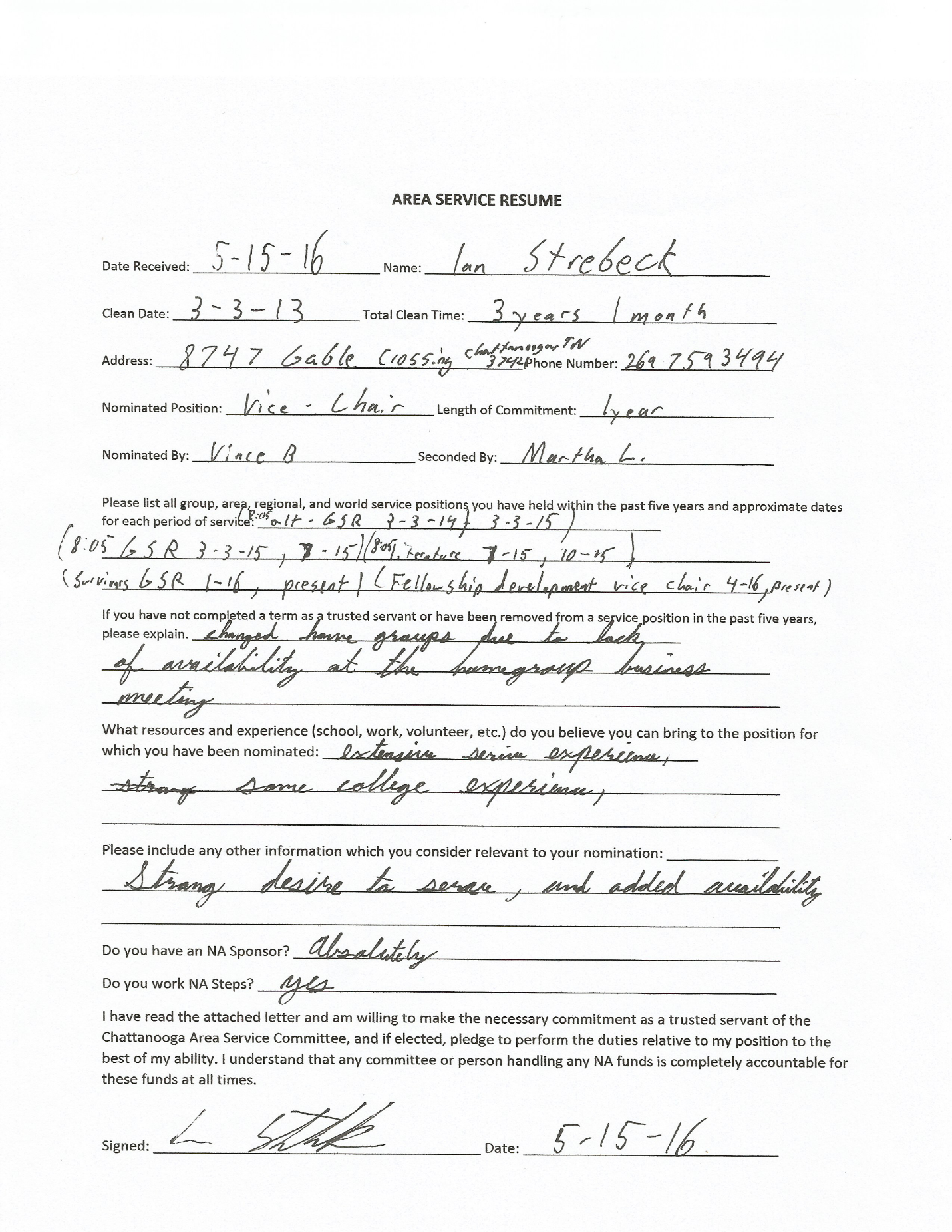 Meeting adjourned and closed with serenity prayerPresent Open Service PositionsArea Vice ChairArea Alternate SecretaryArea Alternate TreasurerFellowship Development ROATS (Reach Out and Touch Someone)Surrender Under the Stars Vice ChairSurrender Under the Stars Vice Chair MerchandiseSurrender Under the Stars Vice Chair LogisticsSurrender Under the Stars Serenity Keepers – 3 KeepersAnnouncements/EventsFor more information	on Chattanooga NA events and meetings please go	to the NA Chattanooga Web Site at http://www.nachattanooga.comUnity Day is May 21st at Tinsley Park in Cleveland, TN from 11 am – 5 pm.Surrender Under the Stars is September 23-25, 2016Speaker Jam June 18th at First Christian Church from 12 pm – 12 amVRC34 November 24th-27th at the Marriot DowntownChill Out on Chilhowee  August 19th-22nd DATE FOR THE NEXT AREA MEETING WILL BE June 19th @ 2:30 pmPlease Check for Separate E-mail Attachments – motions/resumes/flyersREMINDER: There is one resume to be voted onIf you or your group needs a motion/resume/expense form, there are the last few pages of the minutes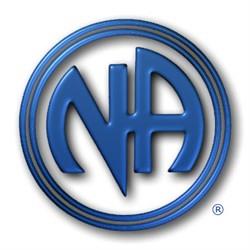 September 23-25, 2016Recovery celebration event 30th annual All funds above cost will be donated to the Volunteer Regional Convention. All meals included in registration: breakfast Saturday, dinner Friday and Saturday, continental breakfast Sunday.No pets allowed (except guide dogs only).This is per facility rules.  No exceptions will be made._ _ _ _ _ _ _ _ _ _ _ _ _ _ _ _ _ _ _ _ _ _ _ _ _ _ _ _ _ _ _ _ _ _ _ _ _ _ _ _ _ _ _ FacilitiesDogwood lodge is on the banks of Chickamauga Lake; volleyball, basketball, tennis courts, playground, hiking trails, boat docks, and fishing.ActivitiesFriday and Saturday night speaker meetings, workshops Saturday, auction, raffle, dance, and bonfire meeting.Campout info: Steph L. 423-506-6537Registration info: Karie S. 423-774-6531Programming info:  Julie H. 423-472-4865LodgingTent or lodge.  Lodge space is limited.  Please notify us of any special needs or roommate requests.  Sleeping is bunk bed style.  Each room holds 6-8 people.  Bring your own bed linens and towels for lodge.Males and females on separate halls - no exceptions.Kids CornerWill only consist of afternoon activities on Saturday.  Please make other arrangements if necessary.Registration form and directions are on back.Directions:From I-75 North (Knoxville):Take I-75 South to ChattanoogaTake exit 4 to merge onto TN-153 N toward airport (12.3 mi.)Merge onto US-27 North toward Dayton (9.8 mi.)Stay to the right toward Dayton/US-27N at the split (1.4 mi.)Turn right on Highwater Rd. (0.4mi.)Turn right on Old Dayton Pike (0.2mi.)Take immediate left turn at Lee Pike (3.2 mi.)After the bridge, turn right into drive (Look for NA sign)From I-24 (Nashville):Take I-24 East to ChattanoogaTake exit 178 (Downtown) to merge onto US-27 N toward Chattanooga (22.7 mi.)Stay to the right toward Dayton/US-27N at the split (1.4 mi.)Turn right on Highwater Rd. (0.4mi.)Turn right on Old Dayton Pike (0.2mi.)Take immediate left turn at Lee Pike (3.2 mi.)After the bridge, turn right into drive (Look for NA sign)From I-75 South (Atlanta):Take I-75 North to ChattanoogaStay to the right toward Knoxville/I-75 N at splitTake exit 4 to merge onto TN-153 N toward airport (12.3 mi.)Merge onto US-27 North toward Dayton (9.8 mi.)Stay to the right toward Dayton/US-27N at the split (1.4 mi.)Turn right on Highwater Rd. (0.4mi.)Turn right on Old Dayton Pike (0.2mi.)Take immediate left turn at Lee Pike (3.2 mi.)After the bridge, turn right into drive (Look for NA sign)*$10 Registration Discount before 8.31.16 ($40 tent $55 lodge per person)Please write legibly						      Qty	Amnt	Name _____________________________	Tent Registration __ x $50* ____Address ___________________________    Lodge Registration __ x $65* ____Address ___________________________    Thursday Registration _________City/State/Zip _______________________ 	($7.50 camp $15 lodge per person)Phone _____________________________   No. of T-shirts    ___  x $15  ____Email ______________________________  please designate sizes belowReceive email confirmation? _______            Total Registration above _____Clean Date __________________________   Newcomer donation       ______T-shirts $15 each					Total amount enclosed _____S___ M___ L___ XL___ 2X___ 3X___Willing to speak at a workshop? _____ (minimum 3 yrs clean)No camping before Thursday.  All campers will be turned away.All funds above cost for event will be donated to the Volunteer Regional ConventionAll guests staying overnight will be asked for camping fee ($7.50 camp $15 lodge per person per night)If registering, camping fee is included as part of the registration for Friday and Saturday  No addict will be turned away for meetings, workshops and entertainmentMail to: Surrender Planning CommitteeP.O. Box 23222Chattanooga, TN 37422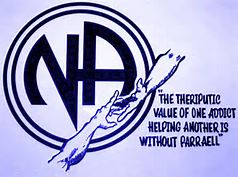 Speaker JamJune 18, 2016First Christian Church650 McCallie Ave., 37403Workshop begins at 12 noonSpeakers begin at 3:00pmMain speaker at 7:00pmTalent show at 9:00pmAnnual Spaghetti Cook Off!    $10.00 entry fee per group Begins at 5:30 $2:00 donation accepted for spaghetti and piece of bread.Come out and join the fun and help raise money to put on Surrender Under The Stars event, and carry the message of N.A.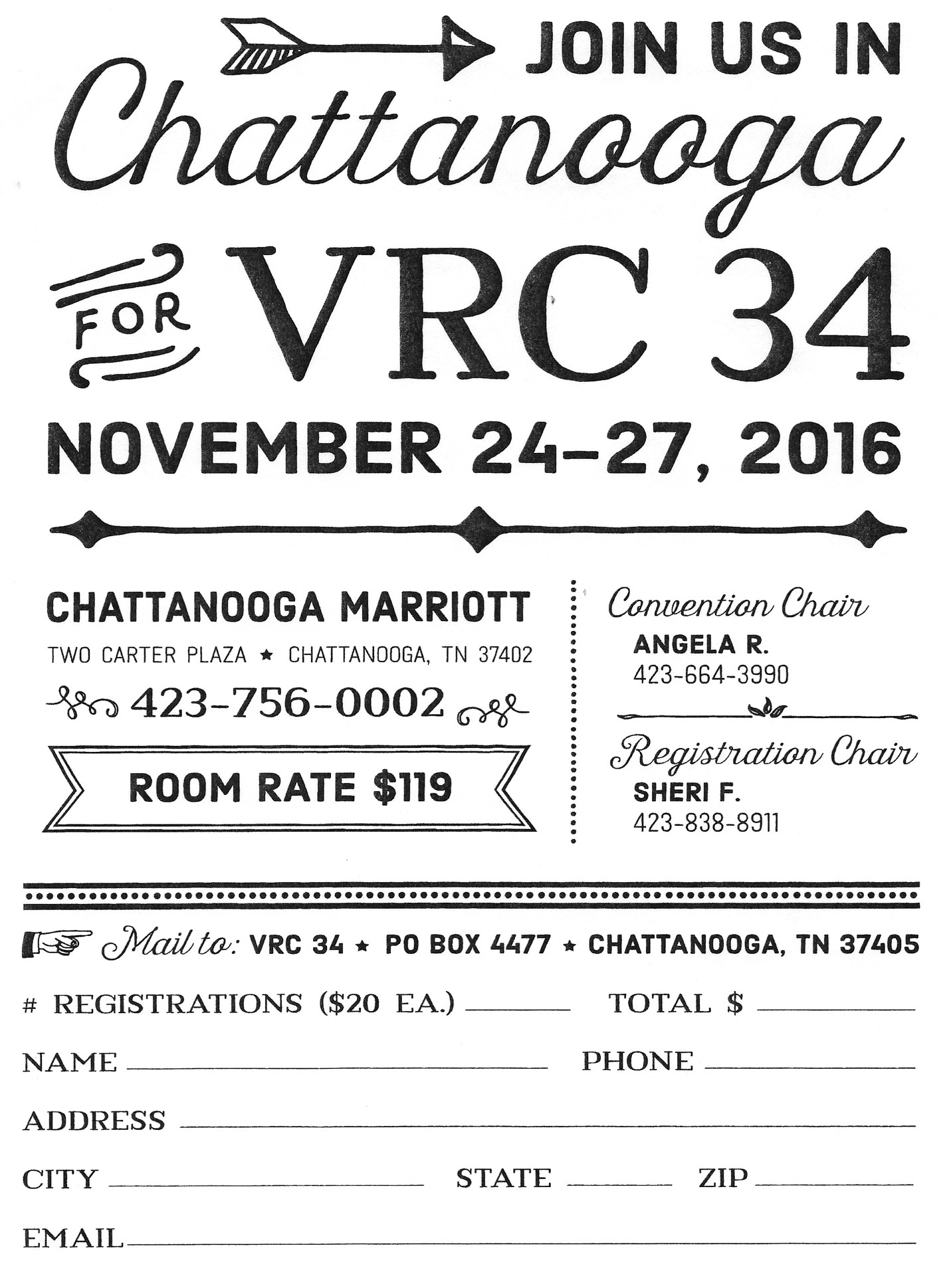 CASCNA MOTION FORMDate ___________ Motion Made By ___________Position or Area: ____________ Second By ______________Area: ______________________ Motion Reads:  	 	 	 	 	 	 	 	 Intent of Motion:  	 	 	 	 	 	 	 	 Financial Impact on Area: _____________________________ AREA	SERVICE RESUMERegarding Your	CASCNA Service	 Nomination	Dear NA Member:	Before you complete your Service Resume form, we would like to ask you to look carefully at service	at the Area level. The position for which	you may be nominated will require that	you make a	commitment of	at least	one year, with the possibility that your commitment could extend for several	years. This means that you will be expected to make a considerable investment of your time and	resources. For committee chairpersons and vice	chairpersons, this means you should be	prepared	to attend all monthly Area Service Committee meetings	as well as all your scheduled committee	meetings. Certainly you	will have work to do at home in	your spare time	such as	reading	or writing	reports	and will	spend time on the telephone with other trusted	servants discussing the plans and	objectives of your work.	In order	 to provide our fellowship with the very	best level of service possible, we ask that you	carefully consider the responsibilities that go with the elected position for which you may be nominated. You	may wish to consult with your family, your sponsor or your employer. Talking with	other members	who have served at the	Area level may give you	additional insights into the commitment involved. Service work has	many rewards and may	have a profound, positive effect	on	your life and personal recovery. However, it does not come without hard work, long hours,	dedication and personal sacrifice. If, after careful consideration,	you feel you need to decline your	nomination at this time, your peers will	certainly understand and respect your decision to wait until	you can freely make the necessary long-term commitment. Service to Narcotics Anonymous can	take	many forms and Area Service is but one	way to carry the message of recovery.	In loving fellowship,	Chattanooga Area Service Committee	AREA SERVICE RESUMEDate Received: __________________________ Name: ________________________________________________Clean Date: __________________________ Total Clean Time: ___________________________________________Address: ___________________________________________________ Phone Number: _____________________Nominated Position: _____________________________ Length of Commitment: ___________________________Nominated By: _______________________________ Seconded By: ______________________________________Please list all group, area, regional, and world service positions you have held within the past five years and approximate dates for each period of service: __________________________________________________________________________________________________________________________________________________________________________________________________________________________________________________If you have not completed a term as a trusted servant or have been removed from a service position in the past five years, please explain. ______________________________________________________________________________________________________________________________________________________________________________________________________________________________________________________What resources and experience (school, work, volunteer, etc.) do you believe you can bring to the position for which you have been nominated: _________________________________________________________________________________________________________________________________________________________________________________________________________________________Please include any other information which you consider relevant to your nomination: ________________________________________________________________________________________________________________________________________________________________________________________I have read the attached letter and am willing to make the necessary commitment as a trusted servant of the Chattanooga Area Service Committee, and if elected, pledge to perform the duties relative to my position to the best of my ability. I understand that any committee or person handling any NA funds is completely accountable for these funds at all times.Signed: _________________________________________ Date: ________________________________Chattanooga Area Service CommitteePAYMENT VOUCHERName: _________________________________________Purpose: _______________________________________Date: __________________________________________EXPENSESCheck Payable To: _______________________________________________________________Amount: ______________________________________________________________________Check #: ____________________________________ Date: _____________________________Checked By: ___________________________________________________________________***PLEASE ATTACH ALL RECEIPTS***PresentAbsentVacantChairX – Steph L. filled inVice ChairXSecretaryXTreasurerXActivities XH & IXSurrender Under the StarsXRCMXFellowship DevelopmentXPresentAbsent805XAthens SerenityXHope Not DopeXLast House on the BlockXNever AloneXNew HorizonsXNew RealitiesXNo Matter WhatXOpen ArmsXSecond ChancesXSomeone Believes in MeXSurvivorsXToday There’s HopeXTurning PointXRooms 4 ImprovementXCASCNA Sign-in SheetAgenda: CASNA Area Business MeetingDate: May 15, 2016Time: 2:30 pmLocation: Collegedal Municipal CenterNameGroup/Position/CommitteeE-mailPhone NumberLeasa B.Someone Believes in Me GSRLeasab76@gmail.com(423) 201-7257Jonathon S.Activities ChairSirlucious415@gmail.com(423) 710-6069Tom B.Standing in for Will J. 805 GSRMindful.yogi.tom@gmail.com(423) 667-0358Shawn H.Rooms 4 ImprovementMr.shawn1967sh@gmail.com(423) 619-3677Maegan M.Hope Not Dope GSRMcmahan.maegansl@gmail.com(423) 260-3156Vince B.New Horizons, RCMbrysonvince@yahoo.com(615) 995-4012Larry C.Never Alonelarrycooley@gmail.com(423) 605-1191Steph L.Surrender Under the StarsStephanierlane26@gmail.com(423) 506-6537Joann K.Chill Out, Standing in for GSRJoestormthomas45@gmail.com(423) 503-2841Ian S.Survivors GSR, FD Vice Chairistrebeck@gmail.com(269) 759-3494Martha L.Fellowship Development ChairMarthalaw22@gmail.com(865) 356-3076Lydia S.GSR No Matter Whatlydiaandemma@comcast.net(423) 400-9392Caleb C.Alt. GSR Today There’s HopeCalebclark76@gmail.com(423) 304-0907Jonathan M.New Realities GSRJmcmahan06@yahoo.com(423) 402-1254Sarah C.New Realities Alt. GSRsymbop@icloud.com(423) 987-0592Kelsey D.Area Secretary, Survivors Alt. GSRKadevine.kd@gmail.com(865) 320-8162Aren S.Today There’s Hope GSRLivicate1979@gmail.com(423) 508-2781Kimberly S.Area TreasurerKimberly.k.soules@gmail.com(423) 903-3800Chris S.H & I Chair, Second Chances GSRNa84hippie@yahoo.com(706) 581-1292TypeDescriptionAmountPostageCopy/PrintingSuppliesHotelAir FareMileageMealsOtherOtherAdvanceTotal